 Муниципальное автономное общеобразовательное учреждение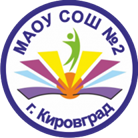 средняя общеобразовательная школа № 2                                                                                             УТВЕРЖДАЮДиректор МАОУ СОШ №2___________Е.Л. ЧумакПроект планаработы общешкольного родительского комитетана 2019 – 2020 учебный годЦель общешкольных родительских комитетов – активное участие в управлении школой, общественный контроль в школе и содействие педагогическому коллективу в достижении высокого качества обучения и воспитания детей.Высшим органом родительского самоуправления в школе является родительское собрание (конференция), созываемое по необходимости, но не реже двух раз в год, а в период между родительскими собраниями — общешкольный родительский комитет (далее – родительский комитет), избираемый на 1-2 года.Задачи:- Привлечение родительской общественности к сотрудничеству по всем направлениям деятельности школы (к организации внеклассной и внешкольной воспитательной работы).- Оказание помощи педагогам школы в организации пропаганды педагогических знаний среди родителей.- Установление взаимодействия школы, семьи и общественных организаций по профилактике правонарушений среди учащихся и семейного неблагополучия.Направления деятельности:- Качество образования.- Взаимоотношения с родителями учащихся.- Работа с нестандартными семьями (многодетными, неполными, неблагополучными) через администрацию школы, инспектора ПДН.- Организация досуга учащихся.- Пропаганда безопасности и здорового образа жизни.Председатель родительского комитета школы                                П.И. СеногноевСекретарь родительского комитета школы                                      Н.В. Родькина1.октябрь1. Ознакомление с Положением о родительском комитете школы.2. Формирование состава общешкольного родительского комитета. Распределение обязанностей. Выбор председателя, секретаря родительского комитета.3. Обсуждение и утверждение плана заседаний общешкольного родительского комитета на 2019-2020 учебный год.4. Деятельность школьных служб в помощь учащимся и родителям.5. Организация рейдов «Родительский патруль».6. Мероприятия по оценке качества подготовки обучающихся (ДКР, ВПР, репетиционные экзамены в выпускных классах), участие родителей в качестве наблюдателей.2.декабрь1. Итоги успеваемости учащихся. Проблемы и пути их решения.2. О роли совместной работы школы и родительской общественности в социализации и самореализации учащихся. Школьная служба медиации. Работа с детьми, имеющих проблемы в учебе и поведении с целью профилактики правонарушений, предупреждение асоциальногоповедения учащихся.3. Рейд по проверке посещаемости и внешнего вида учащихся. 4. Отчёт родительских комитетов о работе в классе. 5. Безопасность в школе, дома, на улице, в общественных местах в преддверии новогодних каникул).4.май1. Организация летней оздоровительной кампании.2. Организация праздников «Последнего звонка» и выпускных вечеров в 4, 9,11 классах. Ответственность за безопасность во время проведения выпускных вечеров.3. Об организации промежуточной и итоговой аттестации учащихся. Подготовка к экзаменам «Как помочь ребёнку?».4. Мониторинг «Уровень удовлетворённости родителей работой школы».5. Планирование работы родительского комитета школы на 2020/2021 учебный год.